от « 04 » июля 2018г.			                                                                     № 814О внесении изменений в муниципальную целевую Программу МО «Город Мирный» «Развитие физической культуры и спорта» на 2018-2023 годы, утвержденную Постановлением городской Администрации от 21.08.2017 № 1361 В связи с уточнением мероприятий Программы МО «Город Мирный» «Развитие физической культуры и спорта» на 2018-2023 годы, городская Администрация постановляет:1. Внести в Программу «Развитие физической культуры и спорта» на 2018-2023 годы, утвержденную Постановлением городской Администрации от 21.08.2017 № 1361 следующие изменения:             1.1. В паспорте Программы пункт «Объем и источники финансирования программы» изложить в новой редакции:           1.2. В разделе «Ресурсное обеспечение Программы» цифры «52 834 206», «331 546 560» заменить цифрами «53 414 206», «332 126 560» соответственно.            2. «Перечень программных мероприятий» изложить в редакции согласно приложению к настоящему Постановлению.           3. Опубликовать настоящее Постановление в порядке, предусмотренном Уставом МО «Город Мирный».            4. Контроль исполнения настоящего Постановления оставляю за собой. Глава города                                                                                    	       К.Н. АнтоновАДМИНИСТРАЦИЯМУНИЦИПАЛЬНОГО ОБРАЗОВАНИЯ«Город Мирный»МИРНИНСКОГО РАЙОНАПОСТАНОВЛЕНИЕ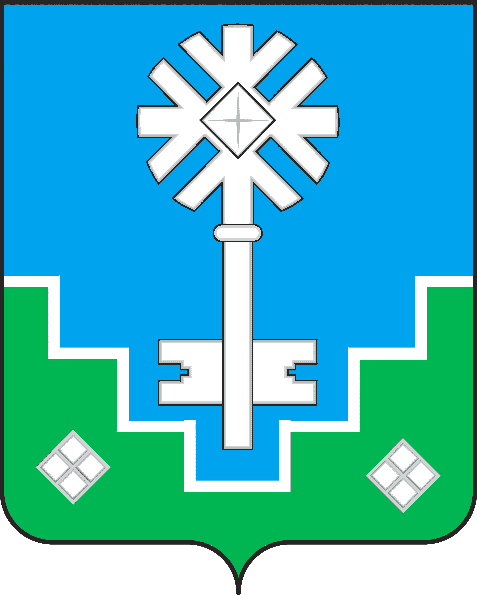 МИИРИНЭЙ ОРОЙУОНУН«Мииринэй куорат»МУНИЦИПАЛЬНАЙ ТЭРИЛЛИИ ДЬАhАЛТАТАУУРААХОбъем и источники финансирования  программы